ORDER OF WORSHIP  * Indicates, please stand if able.Second Sunday after Pentecost                            June 19, 2022.   9 am.	         Father’s Day                                                                                      Liturgist: Chuck Devendorf WELCOME, PASSING THE PEACE OF CHRIST, & ANNOUNCEMENTS 		  *CALL TO WORSHIP L: Great is our God and greatly to be praised!P: The whole earth reflects God’s power and might.L: When we recall the wonders of God’s creation….P: We rejoice at the awesome complexity of it all.L: Lord, you have brought us up from fear to hope.P: Let us worship and praise God for all God’s faithfulness. AMEN*OPENING PRAYER   Come, O God, be with us here. As much as a deer longs for streams of cool water, we long to know that you are with us. When trouble and sorrow come, we need you. Help us remember that you are always with us, and that your love is steadfast. Put your son into our hearts, that we may praise you this day. Amen.*OPENING HYMN      	       “All Things Bright and Beautiful”                                #147
 CHILDREN’S TIME JOYS AND CONCERNSPRAYER OF CONFESSIONLord of the ages, in our busy lives, we do not always make time to love, to pray, or to sing your praises. We want to be strong, yet we often feel out of control: buffeted by the winds of change, rocked by the earthquakes in our relationships, burned by the fires of doubt. Forgetting what we cannot see, we ask, “Why have you forgotten me?” Help us trust your presence, even when we feel utterly alone, trapped in our dark night of the soul. With the promise of Christ as our hope, lead us from our own wilderness wanderings into the well-tended garden of your love. Amen.WORDS OF ASSURANCE The steadfast love of God is with you—yesterday, today, and tomorrow. Whether you turn away or doubt, whether you follow timidly or joyfully, you are loved and forgiven in Christ.PASTORAL PRAYERTHE LORD’S PRAYER (In Unison)						                  Our Father, who art in heaven, hallowed be thy name.  Thy kingdom come, thy will be done on earth as it is in heaven.  Give us this day our daily bread.  And forgive us our trespasses, as we forgive those who trespass against us. And lead us not into temptation, but deliver us from evil. For thine is the kingdom, and the power, and the glory, forever.  Amen.BRINGING OUR GIFTS TO GOD WITH GRATEFUL HEARTSBe zealous in shouting your praises to the Lord. Remembering the strength of God’s love and the promise of Christ’s help, let us share who we are as the church in the world. With open arms, let us join with one another as we express our faith through our gifts of love.*DOXOLOGY  	            “Praise God, from Whom All Blessings Flow”                           #95 *OFFERTORY PRAYER                                                                                            TogetherO Lord, we rejoice with thankful hearts, that you have given us this beautiful world in which to work and play—a world full of your wisdom and majesty; we offer praise with deepest gratitude, that you have blessed us with your bounty. As we return a portion of your blessing to us, use these offerings and tokens of our devotion: to increase wisdom in the world, to protect the created order, to bless the vulnerable, to heal the sick, and to comfort the afflicted. Amen.SCRIPTURE                	                                                                          1 Peter 3:13-17                 HYMN OF PRAISE		“Wounded World that Cries for Healing”                    #2177  MESSAGE	                              “Throwing the Switch”                          Rod McGillivray                                                              CLOSING HYMN                           “Sent Out in Jesus’ Name”                                    #2184 BENEDICTION                                                                                                Rod McGillivrayPOSTLUDE                                                                                                   Matthew Schluntz                                                                                                                            SCRIPTURE: 1 Peter 3: 13-17 (NIV)13 Who is going to harm you if you are eager to do good? 14 But even if you should suffer for what is right, you are blessed. “Do not fear their threats[a]; do not be frightened.”[b] 15 But in your hearts revere Christ as Lord. Always be prepared to give an answer to everyone who asks you to give the reason for the hope that you have. But do this with gentleness and respect, 16 keeping a clear conscience, so that those who speak maliciously against your good behavior in Christ may be ashamed of their slander. 17 For it is better, if it is God’s will, to suffer for doing good than for doing evil.ANNOUNCEMENTS:RADIO BROADCAST:  The Radio Broadcast today is in honor of Peter and Jone Hoffman’s 68th Wedding anniversary.  Congratulations!PRAYER FAMILIES: Pray for all those who need healing, or have health issues.  Specifically,  pray for Karen Dolsey, Madyson Schultz, Nancy Iuliano, Edward Brauner and Vione Brauner.     Also continue to pray for those in Ukraine and other areas of the world who are suffering.SCRIP CARDS: When you are thinking of ideas for gift giving or personal use, consider Scrip     cards. Stop at the gathering area on Sundays or call Marcia at 715-284-3346 and see if we can   help.DISCIPLESHIP CLASS 101: Will continue to be held on Sunday June 19 and 26 at 10:30am.  If you wish to become a disciple or become a new member this class is for you.  Required for leadership.  If you prefer an evening class, contact Pastor.NEXT SUNDAY: Daniel Brauner will be preaching for us.USHERS/GREETERS:  Paul & Robin HoffmanEMERGENCY PASTORAL CARE: Contact Pastor Jon McHann (Merrillan/Alma Center     UMC). jon.mchann@gmail.com / 931-273-6037THIS WEEK AT THE CHURCH:  Wednesday:	  Worship Committee		 5:30pmBlack River FallsUnited Methodist Church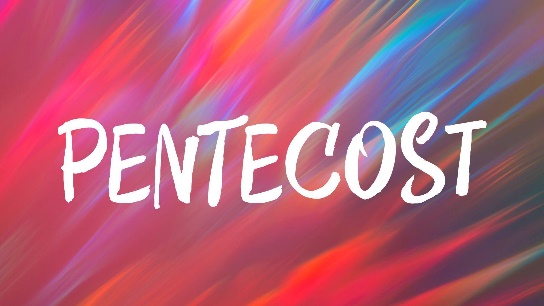 `Mission statement:"To make disciples of Jesus Christ for the transformation of the world by proclaimingthe good news of God's grace and by exemplifying Jesus' command to love God andneighbor, thus seeking the fulfillment of God's reign and realm in the world."       PASTOR			  Rev. Inwha Shon         PIANIST                                        Matthew Schluntz             	SPIRIT! DIRECTOR	        	   Jeff Woodward        	CHOIR DIRECTOR               	   Amanda Lang100 North Fourth Street, Black River Falls, WI. 54615                                                Phone:  715-284-4114    Office Hours: 7:45am-3:45pm	Website: brfumc.org & Black River Falls United Methodist Church Facebook